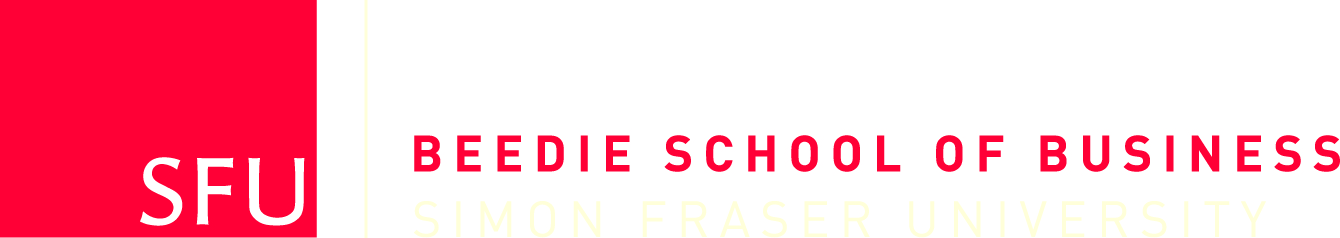 - - - - - - - - - - - - - - - - - - - - - - - - - - - - - - - - - - - - - - - - - - - Bus 478 Group SelectionCOURSE:	BUS 478-3 	INSTRUCTOR:	Dr. J. SheppardTITLE:	Strategy		Office:  WMX 4387				E-mail:  sheppard@sfu.caNOTES:	http://www.sfu.ca/~sheppard/index.html				Phone:  778-782-4918						 Preferences Commentshttp://www.sfu.ca/~sheppard/478/forms/Group_Selection.docTitleNameLast 4 Digits of Student ID #ConcentrationChief Executive OfficerChief Operations OfficerChief Marketing OfficerChief Financial OfficerChief of  Human ResourcesIf you have oneChief Information Officer   If you have oneFirst ChoiceNovember 18 / 23November 25 / 30December 2 / 7Second ChoiceNovember 18 / 23November 25 / 30December 2 / 7Second ChoiceNovember 18 / 23November 25 / 30December 2 / 7